Zrenjanin: 26.02.2018.Del. broj:  13 – 284      						         OBAVEŠTENJEO ZAKLJUČENOM UGOVORU1.Naručilac: OPŠTA BOLNICA “Đorđe Joanović” Zrenjanin, dr Vase Savića broj 5, Zrenjanin                                     www.bolnica.org.rs2. Redni  broj nabavke: JN 46/2017 (Otvoreni postupak)3. Predmet javne nabavke: Dobra – MLEKO I MLEČNI PROIZVODI Naziv i oznaka  iz opšteg rečnika nabavke:  mleko pasterizovano 15511100pavlaka 15512000sirevi 15540000jogurt 155513004. Kriterijum za dodelu ugovora: Najniža ponuđena cena5. Datum donošenja Odluke o dodeli ugovora: 02.02.2018.god.6. Datum zaključenja ugovora: 12.02.2018. god.7. Period važenja ugovora: godinu dana  Osnovni podaci o dobavljaču: »MLEKOPRODUKT« D.O.O. – Zrenjanin, Temišvarski drum 24, koga zastupa direktor Andrej BeslaćŠifra delatnosti:	15510Matični broj:     	08000328PIB broj:            	101169868Tekući račun:	330-17001361-61 Credit AgricoleTel/fax:		023/547-115   Ugovorena vrednost: 5.594.933,20 dinara bez PDV, odnosno 6.255.614,40 dinara sa PDV. Kriterijum za dodelu ugovora:  Najniža ponuđena cena Broj primljenih ponuda: 1   Najviša i najniža ponuđena cena:    najviša ponuđena cena:   5.594.933,20 dinara bez PDV, odnosno 6.255.614,40 dinara sa PDV.    najniža ponuđena cena:  5.594.933,20 dinara bez PDV, odnosno 6.255.614,40 dinara sa PDV.   Najviša i najniža ponuđena cena kod prihvatljivih ponuda:   najviša ponuđena cena: 5.594.933,20 dinara bez PDV, odnosno 6.255.614,40 dinara sa PDV.   najniža ponuđena cena: 5.594.933,20 dinara bez PDV, odnosno 6.255.614,40 dinara sa PDV.									Komisija za JN 46/2017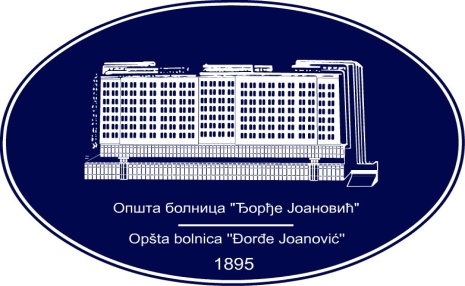 REPUBLIKA SRBIJA - AP VOJVODINAOPŠTA BOLNICA “Đorđe Joanović”Zrenjanin, ul. Dr Vase Savića br. 5Tel: (023) 536-930; centrala 513-200; lokal 3204Fax: (023) 564-104PIB 105539565    matični broj: 08887535Žiro račun kod Uprave za javna plaćanja 840-17661-10E-mail: bolnicazr@ptt.rs        www.bolnica.org.rs